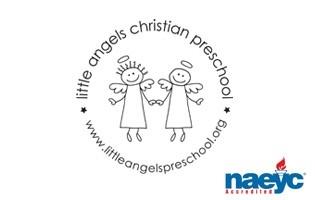                                               February 2020 Toddler Newsletter Hello Toddler families!  We had a fun January exploring everything Arctic and Snow ……Brr.  Hoping February will warm our hearts and our hands with lots of love from the toddlers and an increase in temperatures!!  We will kick off with learning and playing opportunities investigating themes like hearts and love, Valentines and post office, furry friends, circus, zoo and shapes.We will keep an eye on temperatures and try to get the toddlers outside on days that are not too cold.  The temperature must reach 20 degrees for us to be outside.  If it is below 20 with windchill no need to send in snow pants and boots.  Please label coats, hats, mittens and boots so we can keep everything in the right cubbies! :) 	Reminders/Important Dates: Monday - Thursday February 3rd-6th - Book Fair Wednesday - February 12th 11:10 am Valentine PartyThursday - February 13th 11:10 am Valentine PartyFriday - February 14th - NO SCHOOL  Monday - February 17th - NO SCHOOL - Presidents’ Day Enjoy the winter season and as always thank you for sharing your children with us!Your Toddler Team,Mrs. Laura Loppnow, Mrs. Lynda Katzbeck and Mrs. Kelly Williams